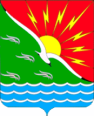 СОВЕТ ДЕПУТАТОВМУНИЦИПАЛЬНОГО ОБРАЗОВАНИЯЭНЕРГЕТИКСКИЙ ПОССОВЕТ НОВООРСКОГО РАЙОНА ОРЕНБУРГСКОЙ ОБЛАСТИЧЕТВЕРТЫЙ СОЗЫВР Е Ш Е Н И Е16.12.2020                             п. Энергетик                                      № 21О досрочном прекращении полномочий депутата Совета депутатов муниципального образования Энергетикский поссовет Новоорского района Оренбургской области В соответствии Федерального закона от 06.10.2003 № 131-ФЗ «Об общих принципах организации местного самоуправления в Российской Федерации», Устава муниципального образования  Энергетикский поссовет Новоорского района Оренбургской области, в соответствии с Регламентом Совета депутатов муниципального образования Энергетикский поссовет Новоорского района Оренбургской области, утвержденного решением Совета депутатов муниципального образования Энергетикский поссовет Новоорского района Оренбургской области от 05.10.2020 года № 09, на основании личного заявления депутата Совета депутатов муниципального образования Энергетикский поссовет Новоорского района Оренбургской области Черкасова Александра Ильича от 27.11.2020, Совет депутатов муниципального образования Энергетикский поссовет Новоорского района Оренбургской области, Р Е Ш И Л:1. Прекратить досрочно полномочия депутата Совета депутатов муниципального образования Энергетикский поссовет Новоорского района Оренбургской области Черкасова Александра Ильича, в связи с отставкой по собственному желанию с 28.11.2020.2.  Настоящее решение вступает в силу с момента подписания и подлежит опубликованию в печатном средстве массовой информации муниципального образования Энергетикский поссовет Новоорского района Оренбургской области «Правовой бюллетень муниципального образования Энергетикский поссовет».  3. Контроль за исполнением настоящего решения возложить на постоянную депутатскую мандатную комиссию по вопросам местного самоуправления и вопросам депутатской этики.   Председатель Совета депутатовмуниципального образованияЭнергетикский поссовет                                                             М.В. Логунцова 